«Утверждаю»Директор АНО «Ресурсный центр поддержки СО НКО»___________________________ Л.Н. Панова«___»____________2020 г.Рекомендации по оптимизации социальных проектов, представляемых на конкурсы на региональном уровне для получения субсидий 	Для однозначного оценивания экспертами – членами Конкурсной комиссии по отбору проектов (программ) социально ориентированных некоммерческих   организаций  для предоставления финансовой поддержки в форме субсидий из бюджета города Севастополя позиционирования оцениваемого субъекта по позициям Приложения № 4 к Порядку предоставления субсидий на конкурсной основе социально ориентированным некоммерческим организациям города Севастополя (приложение № 4 к Постановлению Правительства Севастополя от 30.07.2018 г. № 487-ПП прилагается) «Критерии отбора проектов» целесообразно:	- подраздел 1.1 - претендент в  приложении № 2 «Описание проекта» для получение высокого оценочного балла может включить свидетельство уникальности (авторское описание, патент, соответствующее подтверждение лидеров общественных мнений, др.);  	- подраздел 1.2 – обоснование актуальности проекта для территории реализации на основании анкетирования, аналитических исследований, статистических данных, предварительной деятельности конкретных СО НКО;	- подраздел 2.1 – принятие  (утверждения руководителем СО НКО) Методики оценки эффективности и критериев KPI;	- подраздел 2.2 – для получения средней и высокой оценки желательно предусмотреть собственный вклад в размере не ниже 15%, что можно запланировать путем работы волонтёров СО НКО при условии представления их Реестра с определенным функционалом, отражения их количества и эквивалента оплаты труда в строках 15 и 17 Приложения № 1 (Заявка);- подраздел 2.3 – наименование критерия, его оценка и необходимая информация будут внесены Департаментом общественных коммуникаций при корректировке Порядка предоставления субсидий  на конкурсной основе  социально ориентированным некоммерческим организациям  Севастополя; 	- подраздел 3.1 – автор (проектная группа) должен отразить причинно-следственную связь между целями – задачами – мероприятиями -  результатами для того, чтобы сориентировать экспертов в эффективности проекта и в справедливой оценке;	- подраздел 3.2 – источники дальнейшей деятельности: гранты, субсидии, пожертвования, другие источники: фандрайзинг, краудфандинг, т.д. должны быть четко описаны в пункте 7 приложения № 2;	- подраздел 4.1 – представление Реестра исполнителей, включая волонтёров, с указанием необходимых знаний, умений, компетенций и функционала для реализации конкретного Проекта. В качестве варианта может быть использован принцип  социального проектирования Фонда президентских грантов: регистрация всех членов проектного офиса на веб-портале СОЗИДАТЕЛИ;	- подраздел 4.2 -  автором (проектной группой) прилагается Реестр волонтёров команды с указанием функционала для конкретного проекта;	- подраздел 4.3 – информация о включении СО НКО в Реестр исполнителей общественно полезных услуг представляется от официально уполномоченного органа (в настоящее время из более, чем 900 НКО в Реестр исполнителей социально полезных услуг включены не более 5 организаций).         Примечание: в случае внесения изменений в действующий Порядок предоставления субсидий  на конкурсной основе  социально ориентированным некоммерческим организациям  Севастополя Департаментом общественных коммуникаций настоящие Рекомендации будут откорректированы.          Приложение: на ____ листах.Приложение № 4к Порядку предоставления субсидий на конкурсной основе социально ориентированным некоммерческим организациям СевастополяЧЕК-ЛИСТ оптимизации социальных проектов, представляемых на конкурсы на региональном уровне для получения субсидий 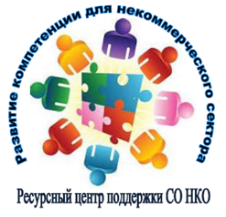 Проект «Развитие компетенций в некоммерческом секторе» АНО «РЕСУРСНЫЙ ЦЕНТРподдержки социально ориентированных некоммерческих организаций»299011, г.Севастополь, ул. Большая Морская, д.34, контакты: + 7(978) 822-75-18, +7(978)704-41-38; e-mail: resyrscentr_sevastopol@mail.ru,web-site:  www.rcnko.ru№ Под-разделаГруппа критериевНаименование критерияВес, %БаллыБаллыБаллы№ Под-разделаГруппа критериевНаименование критерияВес, %0510А1234561.1Значимость и актуальность проектаПроект содержит мероприятия, применявшиеся ранее на территории города Севастополя50x1.1Значимость и актуальность проектаПроект содержит элементы новизны50x1.1Значимость и актуальность проектаПроект уникален для города Севастополя50x1.2Значимость и актуальность проектаПроект неактуален и не влияет на решение социальных проблем50x1.2Значимость и актуальность проектаПроект актуален и влияет на решение социальных проблем50x2.1Экономическая эффективность проектаПоказатели эффективности отсутствуют50x2.1Экономическая эффективность проектаЕсть показатели, но отсутствуют методики, применение которых позволит получить достоверные и проверяемые результаты, и критерии их оценки50x2.1Экономическая эффективность проектаЕсть конкретные показатели, методики и критерии их оценки50x2.2Экономическая эффективность проектаСобственный вклад организации и ее партнеров в размере 10 - 15% стоимости проекта30x2.2Экономическая эффективность проектаСобственный вклад организации и ее партнеров в размере 15 - 25% стоимости проекта30x2.2Экономическая эффективность проектаСобственный вклад организации и ее партнеров в размере более 25% стоимости проекта30x2.3Экономическая эффективность проектаНаименование критерия, его оценка и необходимая информация будут внесены Департаментом общественных коммуникаций при корректировке Порядка предоставления субсидий  на конкурсной основе  социально ориентированным некоммерческим организациям  Севастополя20x2.3Экономическая эффективность проектаНаименование критерия, его оценка и необходимая информация будут внесены Департаментом общественных коммуникаций при корректировке Порядка предоставления субсидий  на конкурсной основе  социально ориентированным некоммерческим организациям  Севастополя20x3.1Социальная эффективность проектаРеализация проекта не решает заявленной проблемы60x3.1Социальная эффективность проектаРеализация проекта частично решает заявленную проблему60x3.1Социальная эффективность проектаРеализация проекта в полной мере решает заявленную проблему60x3.2Социальная эффективность проектаНе предусмотрена дальнейшая деятельность по проекту40x3.2Социальная эффективность проектаДальнейшая деятельность по проекту зависит от получения дальнейшего финансирования40x3.2Социальная эффективность проектаПроектом предусмотрена дальнейшая деятельность по программе40x4.1Соответствие опыта и компетенции исполнителей проекта планируемой деятельностиОпыт и компетенция исполнителей не позволяют реализовать проект50x4.1Соответствие опыта и компетенции исполнителей проекта планируемой деятельностиОпыт и компетенция исполнителей не позволяют в полной мере реализовать проект50x4.1Соответствие опыта и компетенции исполнителей проекта планируемой деятельностиОпыт и компетенция исполнителей позволяют в полной мере реализовать проект50x4.2Соответствие опыта и компетенции исполнителей проекта планируемой деятельностиДобровольцы для реализации проекта не привлекаются30x4.2Соответствие опыта и компетенции исполнителей проекта планируемой деятельностиДля реализации проекта привлекаются до 20 добровольцев30x4.2Соответствие опыта и компетенции исполнителей проекта планируемой деятельностиДля реализации проекта привлекаются более 20 добровольцев30x4.3Соответствие опыта и компетенции исполнителей проекта планируемой деятельностиОрганизация, реализующая проект, не является исполнителем общественно полезных услуг и не включена в соответствующий Реестр20x4.3Соответствие опыта и компетенции исполнителей проекта планируемой деятельностиОрганизация, реализующая проект, является исполнителем общественно полезных услуг и включена в соответствующий Реестр20x№ под-разделаГруппа критериевНаименование критерияВарианты оценки (руководство для соискателя)Варианты оценки (руководство для соискателя)Сумма баллов с учетом  веса показа-телей№ под-разделаГруппа критериевНаименование критерияДАНЕТСумма баллов с учетом  веса показа-телейА123451.1Значимость и актуальность проектаПроект содержит мероприятия, применявшиеся ранее на территории города Севастополя+-мин - 01.1Значимость и актуальность проектаПроект содержит элементы новизны+-2,51.1Значимость и актуальность проектаПроект уникален для города Севастополя+-макс - 51.2Значимость и актуальность проектаПроект неактуален и не влияет на решение социальных проблем+-мин - 01.2Значимость и актуальность проектаПроект актуален и влияет на решение социальных проблем+_макс - 5Итого по разделу 1:        мин – 0; средний – 2.5 – 7,5; макс – 10 балловИтого по разделу 1:        мин – 0; средний – 2.5 – 7,5; макс – 10 балловИтого по разделу 1:        мин – 0; средний – 2.5 – 7,5; макс – 10 балловИтого по разделу 1:        мин – 0; средний – 2.5 – 7,5; макс – 10 балловИтого по разделу 1:        мин – 0; средний – 2.5 – 7,5; макс – 10 балловИтого по разделу 1:        мин – 0; средний – 2.5 – 7,5; макс – 10 баллов2.1Экономичес-кая эффектив-ность проектаПоказатели эффективности отсутствуют+-мин - 02.1Экономичес-кая эффектив-ность проектаЕсть показатели, но отсутствуют методики, применение которых позволит получить достоверные и проверяемые результаты, и критерии их оценки+-2,52.1Экономичес-кая эффектив-ность проектаЕсть конкретные показатели, методики и критерии их оценки+-макс - 52.2Экономичес-кая эффектив-ность проектаСобственный вклад организации и ее партнеров в размере 10 - 15% стоимости проекта+-макс - 02.2Экономичес-кая эффектив-ность проектаСобственный вклад организации и ее партнеров в размере 15 - 25% стоимости проекта+-1,52.2Экономичес-кая эффектив-ность проектаСобственный вклад организации и ее партнеров в размере более 25% стоимости проекта+-макс - 32.3Экономическая эффектив-ность проектаНаименование критерия, его оценка и необходимая информация будут внесены Департаментом общественных коммуникаций при корректировке Порядка предоставления субсидий  на конкурсной основе  социально ориентированным некоммерческим организациям  СевастополяНаименование критерия, его оценка и необходимая информация будут внесены Департаментом общественных коммуникаций при корректировке Порядка предоставления субсидий  на конкурсной основе  социально ориентированным некоммерческим организациям  СевастополяНаименование критерия, его оценка и необходимая информация будут внесены Департаментом общественных коммуникаций при корректировке Порядка предоставления субсидий  на конкурсной основе  социально ориентированным некоммерческим организациям  СевастополяНаименование критерия, его оценка и необходимая информация будут внесены Департаментом общественных коммуникаций при корректировке Порядка предоставления субсидий  на конкурсной основе  социально ориентированным некоммерческим организациям  СевастополяИтого по разделу 2:        мин – 0; средний –  1,5 - 4; макс – 8 балловИтого по разделу 2:        мин – 0; средний –  1,5 - 4; макс – 8 балловИтого по разделу 2:        мин – 0; средний –  1,5 - 4; макс – 8 балловИтого по разделу 2:        мин – 0; средний –  1,5 - 4; макс – 8 балловИтого по разделу 2:        мин – 0; средний –  1,5 - 4; макс – 8 балловИтого по разделу 2:        мин – 0; средний –  1,5 - 4; макс – 8 баллов3.1Социальная эффектив-ность проектаРеализация проекта не решает заявленной проблемы+-мин - 03.1Социальная эффектив-ность проектаРеализация проекта частично решает заявленную проблему+-33.1Социальная эффектив-ность проектаРеализация проекта в полной мере решает заявленную проблему+-макс - 63.2Социальная эффективность проектаНе предусмотрена дальнейшая деятельность по проекту+-мин - 03.2Социальная эффективность проектаДальнейшая деятельность по проекту зависит от получения дальнейшего финансирования+-23.2Социальная эффективность проектаПроектом предусмотрена дальнейшая деятельность по программе+-макс - 4Итого по разделу 3:        мин – 0; средний –  2 - 5; макс – 10 балловИтого по разделу 3:        мин – 0; средний –  2 - 5; макс – 10 балловИтого по разделу 3:        мин – 0; средний –  2 - 5; макс – 10 балловИтого по разделу 3:        мин – 0; средний –  2 - 5; макс – 10 балловИтого по разделу 3:        мин – 0; средний –  2 - 5; макс – 10 балловИтого по разделу 3:        мин – 0; средний –  2 - 5; макс – 10 баллов4.1Соответствие опыта и компетенции исполнителей проекта планируемой деятельностиОпыт и компетенция исполнителей не позволяют реализовать проект+-мин - 04.1Соответствие опыта и компетенции исполнителей проекта планируемой деятельностиОпыт и компетенция исполнителей не позволяют в полной мере реализовать проект+-2,54.1Соответствие опыта и компетенции исполнителей проекта планируемой деятельностиОпыт и компетенция исполнителей позволяют в полной мере реализовать проект+-макс - 54.2Соответствие опыта и компетенции исполнителей проекта планируемой деятельностиДобровольцы для реализации проекта не привлекаются+-мин - 04.2Соответствие опыта и компетенции исполнителей проекта планируемой деятельностиДля реализации проекта привлекаются до 20 добровольцев+-1,54.2Соответствие опыта и компетенции исполнителей проекта планируемой деятельностиДля реализации проекта привлекаются более 20 добровольцев+-макс - 34.3Соответствие опыта и компетенции исполнителей проекта планируемой деятельностиОрганизация, реализующая проект, не является исполнителем общественно полезных услуг и не включена в соответствующий Реестр+подавляю-щее большин-ство СО НКО практичес-ки не участвуютмин - 04.3Соответствие опыта и компетенции исполнителей проекта планируемой деятельностиОрганизация, реализующая проект, является исполнителем общественно полезных услуг и включена в соответствующий Реестр+подавляю-щее большин-ство СО НКО практичес-ки не участвуютмакс - 2Итого по разделу 4:        мин – 0; средний –  1,5 - 4 ; макс – 8 - 10 балловИтого по разделу 4:        мин – 0; средний –  1,5 - 4 ; макс – 8 - 10 балловИтого по разделу 4:        мин – 0; средний –  1,5 - 4 ; макс – 8 - 10 балловИтого по разделу 4:        мин – 0; средний –  1,5 - 4 ; макс – 8 - 10 балловИтого по разделу 4:        мин – 0; средний –  1,5 - 4 ; макс – 8 - 10 балловИтого по разделу 4:        мин – 0; средний –  1,5 - 4 ; макс – 8 - 10 балловВСЕГО  по критериям оценки:        мин – 0; средний – 7,5  - 20,5; макс – 36 - 38 балловВСЕГО  по критериям оценки:        мин – 0; средний – 7,5  - 20,5; макс – 36 - 38 балловВСЕГО  по критериям оценки:        мин – 0; средний – 7,5  - 20,5; макс – 36 - 38 балловВСЕГО  по критериям оценки:        мин – 0; средний – 7,5  - 20,5; макс – 36 - 38 балловВСЕГО  по критериям оценки:        мин – 0; средний – 7,5  - 20,5; макс – 36 - 38 балловВСЕГО  по критериям оценки:        мин – 0; средний – 7,5  - 20,5; макс – 36 - 38 баллов